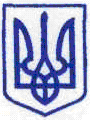 КИЇВСЬКА МІСЬКА РАДАІI сесія ІХ скликанняРІШЕННЯВідповідно до пункту 22  частини  першої статті 26 Закону України «Про місцеве самоврядування в Україні», рішень Київської міської ради 
від 29 жовтня 2009 року № 520/2589 «Про Порядок розроблення, затвердження та виконання міських цільових програм у місті Києві», 
від 15 грудня 2011 року № 824/7060 «Про затвердження Стратегії розвитку міста Києва до 2025 року» (у редакції рішення Київської міської ради
від 06 липня 2017 року № 724/2886)  з метою забезпечення житлом громадян міста Києва, які потребують поліпшення житлових умов, Київська міська рада   ВИРІШИЛА:1. Затвердити Міську цільову програму забезпечення житлом громадян, які потребують поліпшення житлових умов на 2022 — 2024 роки (далі – Програма), що додається. 2. Визначити Департамент будівництва та житлового забезпечення виконавчого органу Київської міської ради (Київської міської державної адміністрації) відповідальним виконавцем та головним розпорядником коштів з реалізації заходів Програми.  	3. Співвиконавцям Програми, визначеними додатком до Програми, забезпечити виконання заходів Програми та інформувати Департамент будівництва та житлового забезпечення виконавчого органу Київської міської ради (Київської міської державної адміністрації) про хід і результати виконання заходів Програми щоквартально до 15 числа місяця, наступного за звітним періодом.4. Департаменту будівництва та житлового забезпечення виконавчого органу Київської міської ради (Київській міській державній адміністрації):4.1. Забезпечити реалізацію Програми в межах бюджетних призначень, встановлених показниками бюджету на відповідний рік.4.2 Подавати звіти про виконання завдань і заходів Програми Департаменту економіки та інвестицій виконавчого органу Київської міської ради (Київської міської державної адміністрації), Департаменту фінансів виконавчого органу Київської міської ради (Київської міської державної адміністрації), постійній комісії Київської міської ради з питань з питань житлово-комунального господарства та паливно-енергетичного комплексу та постійній комісії Київської міської ради з питань  бюджету та соціально-економічного розвитку:квартальні та річні - до 20 числа другого місяця, що настає за звітним періодом;заключний звіт - не пізніше ніж у тримісячний строк після закінчення встановленого строку виконання програми;уточнені річні звіти (в разі необхідності) - до 01 квітня року, наступного за звітним.5. Виконавчому органу Київської міської ради (Київській міській державній адміністрації) при формуванні проектів бюджетів м. Києва на 2022 — 2024 роки враховувати, в межах можливості дохідної частини міського бюджету, потребу у видатках на здійснення заходів з реалізації Програми.6. Офіційно оприлюднити це рішення у порядку встановленому законодавством України. 7. Це рішення набирає чинності з дня його оприлюднення.8. Контроль за виконанням цього рішення покласти на постійну комісію Київської міської ради з питань житлово-комунального господарства та паливно-енергетичного комплексу та постійну комісію Київської міської ради з питань бюджету та соціально-економічного розвитку.         	   Київський міський голова                                                                 В. Кличко ПОДАННЯ:	 Депутати Київської міської ради   -  Постійна комісія Київської міської ради			   з питань житлово-комунального господарства та паливно-енергетичного комплексу:Голова постійної комісії                                                           Олександр БРОДСЬКИЙСекретар постійної комісії                                                       Тарас КРИВОРУЧКОПерший заступник голови постійної комісії                          Віталій ПАВЛИКПерший заступник голови постійної комісії                          Юрій ТИХОНОВИЧЧлен постійної комісії                                                              Олександр ПОПОВЧлен постійної комісії                                                              Олеся САМОЛУДЧЕНКО       ПОГОДЖЕННЯ:   Директор Департаменту будівництва    та житлового забезпечення виконавчого   органу  Київської міської ради    (Київської міської  державної адміністрації)                       Борис РАБОТНІК                     Постійна комісія Київської міської     ради з питань житлово-комунального    господарства та паливно-енергетичного     комплексу    Голова                                                                                     Олександр БРОДСЬКИЙ    Секретар                                                                                  Тарас КРИВОРУЧКОПостійна комісія Київської міської ради    з питань бюджету та соціально-    економічного розвитку    Голова                                                                                    Андрій ВІТРЕНКО    Секретар                                                                               Владислав АНДРОНОВ   В.о. начальника управління    правового забезпечення діяльності    Київської міської ради                                                        Валентина ПОЛОЖИШНИК___________№_______________Про затвердження Міської цільової    програми забезпечення житлом  громадян, які потребують  поліпшення житлових умов, на 2022 - 2024 роки                                ПРОЄКТ